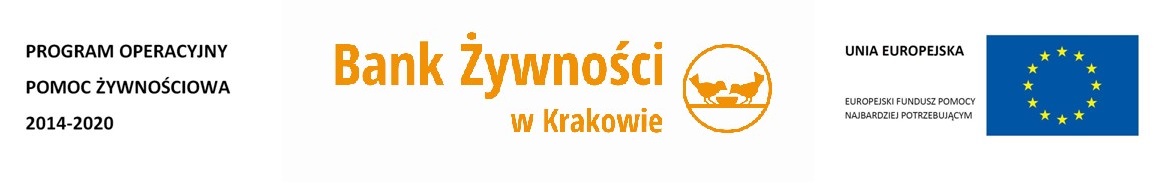 PROGRAM OPERACYJNY POMOC ŻYWNOŚCIOWA 2014-2020Program Operacyjny Pomoc Żywnościowa to działanie współfinansowane ze środków Unii Europejskiej, które ma na celu wsparcie osób i rodzin najbardziej potrzebujących. 
Program skierowany jest do osób, które znajdują się w trudnej sytuacji i uzyskują dochód nieprzekraczający:1.542,20 zł dla osoby samotnie gospodarującej,1.161,60 zł dla osoby w rodzinie.Aby otrzymać pomoc żywnościową należy:Zgłosić się do Ośrodka Pomocy Społecznej (OPS) właściwego dla miejsca zamieszkania lub do organizacji partnerskiej wydającej żywność w celu zakwalifikowania do odbioru żywności.Jeśli spełniamy wskazane kryteria, otrzymujemy skierowanie, które umożliwia odbiór we wskazanym na skierowaniu miejscu.Pomoc żywnościowa w gminie Czorsztyn przekazywana jest za pośrednictwem w współpracującej z  Bankiem Żywności w Krakowie Organizacji Partnerskiej Lokalnej Gminnym Ośrodkiem Pomocy Społecznej w Maniowach. Pomoc udzielana jest w formie paczek żywnościowych lub posiłków.DZIAŁANIA TOWARZYSZĄCEW ramach programu realizowane są również zajęcia dla osób zakwalifikowanych do projektu. Mają on formę bezpłatnych szkoleń lub warsztatów dotyczących:Przygotowania posiłków,Dietetyki oraz zdrowego odżywiania,Sprawnego zarządzania budżetem domowym,Zapobiegania marnowaniu żywności,Inne działania o charakterze indywidualnym i zbiorowym, akcyjnym lub cyklicznym, mające na celu włączenie społeczne najbardziej potrzebujących.Działania realizowane są przez Bank Żywności w Krakowie w siedzibie OPL lub w miejscu wyznaczonym przez organizację. Uczestniczą w nich podopieczni, którzy zostali zakwalifikowani do otrzymania pomocy żywnościowej, w pobliżu ich miejsca zamieszkania. Terminy oraz miejsca realizacji warsztatów znajdują się na stronie internetowej Banku Żywności w Krakowie.Do udziału w działaniach towarzyszących ma prawo każda osoba, która otrzymała skierowanie z OPS do odbioru wsparcia żywnościowego w ramach POPŻ.PODPROGRAM 2020 Podprogram 2020  jest kontynuacją poprzednich Podprogramów. Celem programu jest zapewnienie najuboższym mieszkańcom Polski pomocy żywnościowej oraz uczestnictwa w działaniach towarzyszących.OKRES DYSTRYBUCJI ŻYWNOŚCI: grudzień 2020 – wrzesień 2021ZASADY PRZEKAZYWANIA ARTYKUŁÓW SPOŻYWCZYCH:Pomoc żywnościowa jest przekazywana osobom najbardziej potrzebującym w formie paczek żywnościowych lub posiłków:Paczka żywnościowa – to minimum kilka artykułów spożywczych (co najmniej 3) składających się z różnych grup towarowych wydawanych jednorazowo, a wchodzących w skład zestawu.Posiłek – to każde danie (śniadanie, II śniadanie, obiad, podwieczorek lub kolacja) przygotowane w OPL np. jadłodajniach, schroniskach, noclegowniach dla osób bezdomnych,
z wyłączeniem świadczenia usług firm zewnętrznych (np. catering).Zestaw roczny artykułów spożywczych w Podprogramie 2020 obejmuje żywność w łącznej ilości ok. 42,87 kg na osobę, w tym:Artykuły warzywne i owocowe:1) groszek z marchewką 3,2 kg,2) koncentrat pomidorowy 1,12 kg,  3) buraczki wiórki 1,40 kg, 4) powidła śliwkowe 1,50 kg, 5) mus jabłkowy 1,44 kgArtykuły skrobiowe:6) makaron jajeczny 5 kg, 7) płatki owsiane 1 kg, 8) ryż biały 2 kg, 9) kasza jęczmienna 1,50 kg, 10) herbatniki maślane  0,40 kg, 11) kawa zbożowa rozpuszczalna 0,60 kg,Artykuły mleczne:12) mleko UHT 7 l, 13) ser podpuszczkowy dojrzewający 1,6 kg, Artykuły mięsne:14) szynka drobiowa 2,40 kg, 15) szynka wieprzowa 1,80 kg, 16) pasztet drobiowy 0,32 kg, 17) filet z makreli w oleju 1,19 kg, Cukier:18) cukier biały 4kg, 19) Miód nektarowy 0,50 kgTłuszcze:20) olej rzepakowy 4 l, Dania gotowe:21) Fasolka po bretońsku  1,40 kg. Podsumowanie Podprogramu 2019W ramach Podprogramu 2019 Gminny Ośrodek Pomocy Społecznej w Maniowach objął wsparciem żywnościowym 241 osób  przekazując  13 ton 929 kg żywności w formie paczek 317 szt. Podsumowanie Podprogramu 2018 W ramach Podprogramu 2018 Gminny Ośrodek Pomocy Społecznej w Maniowach objęła wsparciem żywnościowym 314 osób  przekazując  16 ton 845 kg  żywności w formie paczek 937 szt.We współpracy z Bankiem Żywności dla osób korzystających z pomocy żywnościowej przeprowadzono warsztaty edukacyjne: kulinarne, żywieniowe, ekonomiczne oraz dotyczące marnowania żywności.Dodatkowo Gminny Ośrodek Pomocy Społecznej w Maniowach realizowała działania towarzyszące niefinansowe takie jak: porady psychologiczne i prawne.